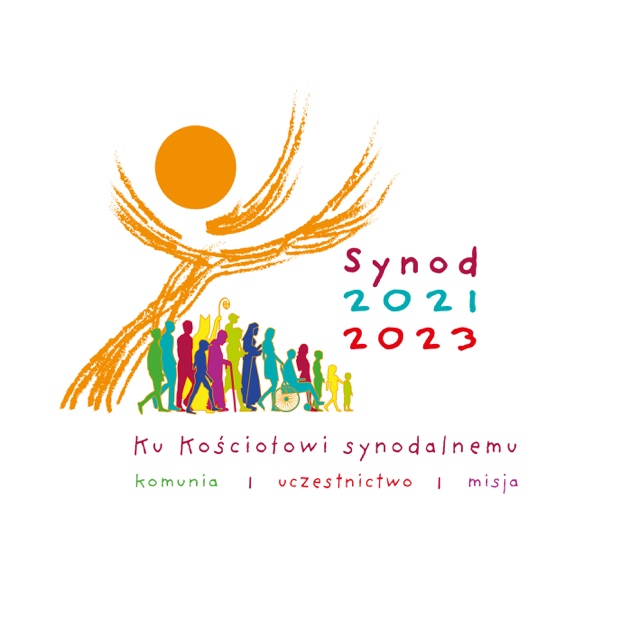 Spotkania synodalne w naszej parafii18.02.2022Spotkanie otwierające synod w naszej parafiiPodążanie razem21.02.2022Drugie spotkanie synodalneCelebrowanie28.02.2022Trzecie spotkanie synodalneProwadzenie dialogu w Kościele i społeczeństwie28.02.2022Czwarte spotkanie synodalneWładza i uczestnictwoSynod „ma na celu inspirować ludzi do marzenia o Kościele, którego część stanowimy, a także rozwijać ludzkie nadzieje, wzbudzać zaufanie, opatrywać rany, tworzyć nowe i głębsze relacje, uczyć się od siebie nawzajem, budować mosty, edukować umysły, ogrzewać serca i przywracać siłę do działań na rzecz naszej wspólnej misji” – Vademecum Synodu o synodalnościWięcej informacji o synodzie znajduje się na stronie www parafii, na ulotkach dostępnych na stoliku z prasą katolicką oraz pod numerem telefonu 600.312.200.Serdecznie zapraszamy!